                                               УКРАЇНА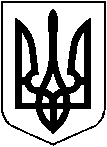 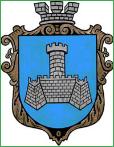 ХМІЛЬНИЦЬКА МІСЬКА РАДАВінницької областіВиконавчий  комітетР І Ш Е Н Н ЯВід  “31”  серпня  2020 року					                     № 272Про надання дозволу гр. Дроненка Ю.В.на розміщення  зовнішньої рекламипо вул. Небесної Сотні, 1 в м. Хмільнику.            Розглянувши заяву  гр. Дроненка Юрія Вікторовича від 17.08.2020 року про надання дозволу на розміщення трьох об’єктів зовнішньої реклами на зовнішній поверхні підпірної стінки по вул. Небесної Сотні, 1 в м. Хмільнику, відповідно до Правил розміщення зовнішньої реклами на території населених пунктів, що входять до Хмільницької міської об’єднаної територіальної громади  затверджених рішенням виконкому Хмільницької міської ради від 13.05.2020 р. №156, враховуючи ст. 16 Закону України "Про рекламу" та Комплексну схему розміщення рекламних засобів та типових конструкцій, засобів зовнішньої реклами м. Хмільник Вінницької обл. затверджену рішенням виконавчого комітету Хмільницької міської ради від 13.04.2018 р. №141, керуючись ст. ст. 30, 59 Закону України “Про місцеве самоврядування в Україні", виконком Хмільницької міської радиВ И Р І Ш И В : 1. Надати гр. Дроненку Юрію Вікторовичу (прож. м. Вінниця, вул. Максима Шимка,38Б, корп.5 кв.66) дозвіл  на розміщення зовнішньої реклами - трьох спеціальних конструкцій розміром 4,2х1,5м. в кількості 2 штуки та розміром 3,3х1,5м, загальна площа місця розташування рекламних засобів 17,55 м2  на зовнішній поверхні підпірної стінки, що відноситься до частини будівлі по вул. Небесної Сотні, 1 в м. Хмільнику.2. Визначити термін дії дозволу на розміщення  зовнішньої реклами, вказаного  в п. 1  цього рішення - до 01.09.2025 року.          3. Контроль за виконанням цього рішення покласти на заступника міського голови з питань діяльності виконавчих органів міської ради Загіку В.М.Міський голова 							С.Б. Редчик